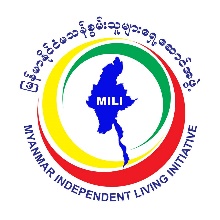 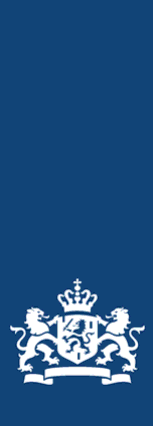 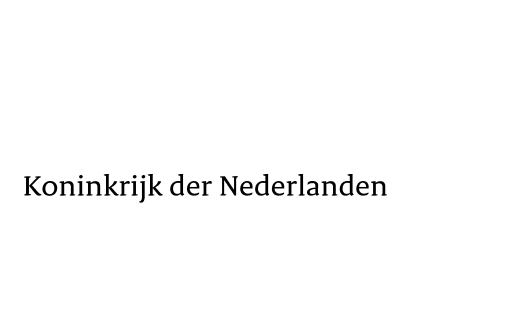 မသန္စြမ္းသူမ်ားႏွင့္ အဖြဲ႕အစည္းမ်ားအတြက္အေရးဆိုတင္ျပျခင္းဆိုင္ရာ ဆရာျဖစ္သင္တန္း ေလွ်ာက္လႊာအမည္		: ______________________	Name (in English)	: ____________________က်ား/မ/အျခား	: ______________________	လူမ်ဳိး : ___________________________________ပညာအရည္အခ်င္း : _________________________________________________________________ေမြးဖြားရာဇာတိ	: __________________________________________________________________ယခုလက္ရွိေနထိုင္သည့္လိပ္စာ: _________________________________________________________ေမြးသကၠရာဇ္	: ______________________	မွတ္ပံုတင္အမွတ္    : _________________________ဖုန္းနံပါတ္	: ______________________ အီးေမးလ္    : ________________________________တက္ေရာက္လိုေသာသင္တန္းအပတ္စဥ္ း _______________________________မသန္စြမ္းမႈအမ်ိဳးအစားမသန္စြမ္းမႈျဖစ္ရသည့္အေၾကာင္းအရင္းေမြးရာပါ ေမြးရာပါမဟုတ္ဘဲ အျခားေသာအၾကာင္းအရာမ်ားမိုင္းထိျခင္း/စစ္ပြဲတြင္ဒဏ္ရာရျခင္းအျခား (ေရးသားေပးရန္) - 										ဆက္သြယ္သြားလာေရးအတြက္ လက္ရွိအသံုးျပဳေနသည့္အေထာက္အကူျပဳကိရိယာ 				ယင္းအေထာက္အကူျပဳကိရိယာကုိ              အခ်ိန္ပုိင္း (သုိ႕)           အခ်ိန္ျပည့္ အသုံးျပဳပါသည္။မီလီမွ ဖြင့္လွစ္ခဲ့ၿပီးေသာ နိုင္ငံသားအသိပညာေပးသင္တန္းမ်ား၊ေရြးေကာက္ပြဲနွင့္နုိင္ငံေရးဆုိင္ရာသင္တန္းမ်ားတြင္ ပါဝင္တက္ေရာက္ဖူးပါသလား?တက္ေရာက္ဖူးပါသည္					မတက္ေရာက္ဖူးဘူးပါျငိမ္းခ်မ္းေရးဖိုရမ္မ်ား/ေတြ ့ဆံုေဆြးေႏြးပြဲမ်ားတြင္ ပါဝင္တက္ေရာက္ဖူးပါသလား?တက္ေရာက္ဖူးပါသည္					မတက္ေရာက္ဖူးဘူးပါပါ၀င္ေဆာင္႐ြက္လ်က္ရွိေသာ အဖြဲ႕အစည္းအမည္ -------------------------------------------------------------------------------------------------------------------------------------------------------------------------------------------------------------အျခား တက္ေရာက္ဖူးေသာ မသန္စြမ္းမႈဆိုင္ရာသင္တန္းမ်ား---------------------------------------------------------------------------------------------------------------------------------------------------------------------------------------------------------------------------------------------------------------------------------------------------------------------------------------------------------------------------------------------------------------------------------------------------------------------------------------------------------------------------------------အဘယ္ေၾကာင့္ ယခုသင္တန္းကို တက္ေရာက္လိုပါသနည္း။ (စာေၾကာင္းေရ ငါးေၾကာင္းခန္႔)------------------------------------------------------------------------------------------------------------------------------------------------------------------------------------------------------------------------------------------------------------------------------------------------------------------------------------------------------------------------------------------------------------------------------------------------------------------------------------------------------------------------------------------------------------------------------------------------------------------------------------------------------------------------------------------------------------------------------------------------------------------------------------------------------------ဤသင္တန္းတက္ေရာက္ၿပီးပါက သင္တန္းမွရ႐ွိလာေသာ အေတြ႕အႀကဳံဗဟုသုတမ်ားကုိအေျခခံကာ ျပန္လည္လုပ္ေဆာင္မည့္ သင္၏လုပ္ငန္းအစီအစဥ္မ်ားကုိ ေဖၚျပပါ။--------------------------------------------------------------------------------------------------------------------------------------------------------------------------------------------------------------------------------------------------------------------------------------------------------------------------------------------------------------------------------------------------------------------------------------------------------------------------------------------------------------------------------------------------------------------------------------------------------------------------------------------------------------------------------------------------------------------------------------------------------------------------------------------------------------------------------------------------------------------------------------------------------------------------------------------------------------------------------------------------------------------------------------------------------------------------------------------------------------ျမန္မာနိုင္ငံမသန္စြမ္းသူမ်ားေရွ႕ေဆာင္အဖြဲ႔၏နယ္ရံုးခြဲမွျဖစ္ပါက ရံုးခြဲအမည္နွင့္ရာထူး/တာ၀န္အားေဖာ္ျပရန္။ရံုးခြဲအမည္		        - အထက္ပါအခ်က္အလက္မ်ားမွာ မွန္ကန္ျပီး ယခုသင္တန္းတြင္ အခ်ိန္ျပည့္ ပါ၀င္တက္ေရာက္ပါမည္။ေလွ်ာက္ထားသူလက္မွတ္ -----------------------------------ေလွ်ာက္ထားသည့္ ေန႔ရက္  ---------------------------------လုပ္ေဆာင္ေနသည့္ရာထူး/တာ၀န္ - (ယခုေလွ်ာက္လႊာမွာ စီမံကိန္းဧရိယာမ်ားျဖစ္သည့္ ရန္ကုန္တိုင္းေဒသႀကီး၊ ပဲခူးတိုင္းေဒသႀကီး၊ ဧရာဝတီတိုင္းေဒသႀကီးႏွင့္ ရခိုင္ျပည္နယ္တို႔ရွိ မသန္စြမ္းသူမ်ားႏွင့္ မသန္စြမ္းအဖြဲ႕အစည္းမ်ားမွ ေလွ်ာက္ထားရန္အတြက္ျဖစ္ၿပီး မသန္စြမ္းအမ်ဳိးသမီးမ်ား ေလွ်ာက္ထားရန္ အထူးအားေပးပါသည္။)ကုိယ္အဂၤါခ်ဳိ႕ယြင္းအားနည္းသူအျမင္အာ႐ုံခ်ဳိ႕ယြင္းအားနည္းသူအၾကားအာ႐ုံခ်ဳိ႕ယြင္းအားနည္းသူဉာဏ္ရည္ပုိင္းဆုိင္ရာခ်ဳိ႕ယြင္းအားနည္းသူမသန္စြမ္းမႈ/ခ်ိဳ႕ယြင္းအားနည္းမႈမရွိသူမသန္စြမ္းမႈတစ္မ်ိဳးထက္ပိုသူ                           